UNCG             UNANTICIPATED PROBLEM/ADVERSE EVENT FORM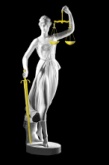 Institutional Review Board2718 MHRAPhone:	336-256-1482		Fax: 336-256-1482Email:	ori@uncg.eduWebsite:	integrity.uncg.edu   Check one						Check oneASSOCIATED RISK ISSUES						TYPE OF STUDYDATESSUBJECT               *= mandatoryDescribe the eventEVENT EVALUATIONWhat is the frequency of this problem?Was there information in the consent form that addressed this issue? If so what?Should the consent form be modified or should a consent addendum be issued?Key words describing the eventWhat was the impact on the participant?How was this event resolved?  What was the corrective action?SIGNATURESACTION TAKEN BY ORIDate________________________    Signature_________________________________________Date received ORIAcknowledged by   Adverse Event    Unanticipated Problem Report   Unintentional Deviation From Approved Protocol  Initial Report Follow-up ReportNAME OF AGENCYPROTOCOL NUMBERNameDepartmentPhone and e-mail UNCG  Investigator Submitted byAgency Contact Legal Financial Privacy Other Breach of Confidentially Social Survey                 Other Intervention Evaluation ObservationEventPI First NoticeNotification Funding AgencyReport to ORINameNumber*Gender*AgeIndication of concernExpectednessSeverityCorrelation to Study Anticipated Unanticipated Very serious Somewhat serious Minimally serious Not serious Definitely Probably Possibly Probably Not Definitely NotPreparedInvestigatorSignaturePrinted Date